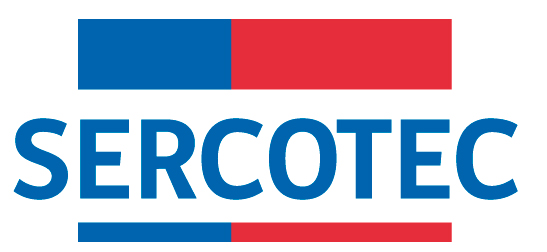 MODIFICACIÓN BASES DE CONVOCATORIAEXPO SERCOTEC 2022 – Región O´Higgins2022Por el presente acto, se modifican Bases de Convocatoria “EXPO SERCOTEC 2022 – Región O´Higgins”, en el siguiente sentido:DONDE DICE:DEBE DECIR:En todo aquello no modificado, rigen íntegramente las disposiciones de Bases de Postulación que por el presente acto se modifican.FECHAS DE POSTULACIÓNApertura: Viernes 14 de Octubre de 2022, desde las 12:00 hrs.Cierre: Jueves 20 de Octubre , hasta las 15:00 hrs.FECHAS DE POSTULACIÓNApertura: Viernes 14 de Octubre de 2022, desde las 12:00 hrs.Cierre: Viernes 28 de octubre de 2022 , hasta las 15:00 hrs.